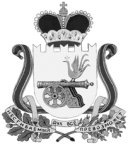 ВЯЗЕМСКИЙ РАЙОННЫЙ СОВЕТ ДЕПУТАТОВРЕШЕНИЕот 26.10.2016 № 92Рассмотрев информацию муниципального унитарного предприятия  Автоколонна 1459 г. Вязьмы Смоленской области об итогах работы за январь-август 2016 года, руководствуясь Уставом муниципального образования «Вяземский район» Смоленской области, Вяземский районный Совет депутатовРЕШИЛ:1. Информацию муниципального унитарного предприятия  Автоколонна 1459 г. Вязьмы Смоленской области об итогах работы за январь-август 2016 года принять к сведению. 2. Рекомендовать Администрации муниципального образования «Вяземский район» Смоленской области:2.1. в кратчайшие сроки погасить задолженность перед МУП Автоколонна1459 г. Вязьмы Смоленской области по субсидии, предусмотренной в бюджете муниципального образования «Вяземский район» Смоленской области на 2016 год. 2.2. при формировании бюджета муниципального образования «Вяземский район» Смоленской области на 2017 год предусмотреть субсидию МУП Автоколонна1459 г. Вязьмы Смоленской области для покрытия убытков прошлых лет. 3. Настоящее решение вступает в силу с момента принятия.Глава муниципального образования 	«Вяземский район» Смоленской области 	                                                     П.В. Хомайко